ГОСТ 25912.1-91УДК 691.328-41:006.354                                                                                        Группа Ж33ГОСУДАРСТВЕННЫЙ СТАНДАРТ СОЮЗА ССРПЛИТЫ ЖЕЛЕЗОБЕТОННЫЕ ПРЕДВАРИТЕЛЬНОНАПРЯЖЕННЫЕ ПАГ-14 ДЛЯ АЭРОДРОМНЫХ ПОКРЫТИЙКонструкцияReinforced concrete prestressed stabs РAG-14 for aerodrome pavement.StructureДата введения 01.01.92Настоящий стандарт распространяется на предварительно напряженные железобетонные плиты ПАГ-14 размерами в плане 6х2 м и толщиной 14 см, изготовляемые из тяжелого бетона и предназначенные для устройства сборных аэродромных покрытий, и устанавливает конструкцию указанных плит.1. Форма плит — по ГОСТ 25912.0.2. Технические показатели плит приведены в табл. 1.3. Плиты должны удовлетворять всем требованиям ГОСТ 25912.0 и настоящего стандарта.4. Армирование плит с напрягаемой продольной арматурой диаметром 14 мм должно соответствовать приведенному на черт. 1, плит с напрягаемой продольной арматурой диаметром 12 мм  на черт. 2.5. Верхние и нижние арматурные сетки С1 следует крепить скобами К1 (поз. 16).Средние сетки С2 закрепляют путем переплетения с напрягаемой продольной арматурой (сеч. 3—3) или скобами К4 диаметром 3 мм, устанавливаемыми по длине сетки через 100 см и в три ряда по ее ширине через 80 см.6. Номинальная толщина защитного слоя бетона до арматуры:32 мм — для нижней и верхней напрягаемой продольной арматуры;23 мм — для стержней сетки С1;27 мм — для стержней сетки С2.Таблица 1Примечания:1. Расход напрягаемой арматуры и общий расход арматуры на плиту приведены:над чертой — теоретический при условной длине стержней напрягаемой арматуры, равной 6000 мм; под чертой — с учетом выпусков напрягаемой арматуры для ее захвата при натяжении, длина которой принята 6250 мм.Дополнительный расход металла на изготовление анкеров для временного закрепления напрягаемой арматуры на упорах формы составляет 2,0 кг на плиту. 2. Расход напрягаемой арматуры и общий расход арматуры на плиту уточняют с учетом действительной длины напрягаемой арматуры, принимаемой в зависимости от способа натяжения арматуры и конструкции захватных устройств. При закреплении сетки С2 путем переплетения ее с напрягаемой арматурой толщину защитного слоя бетона до стержней сетки С2 определяют исходя из схем, приведенных на черт. 1 и 2 (сеч. 3— 3).7. Спецификация арматурных и монтажно-стыковых изделий, а также выборка арматурной стали на плиту приведены в табл. 2. 8. Арматурные и монтажно-стыковые изделия — по ГОСТ 25912.4.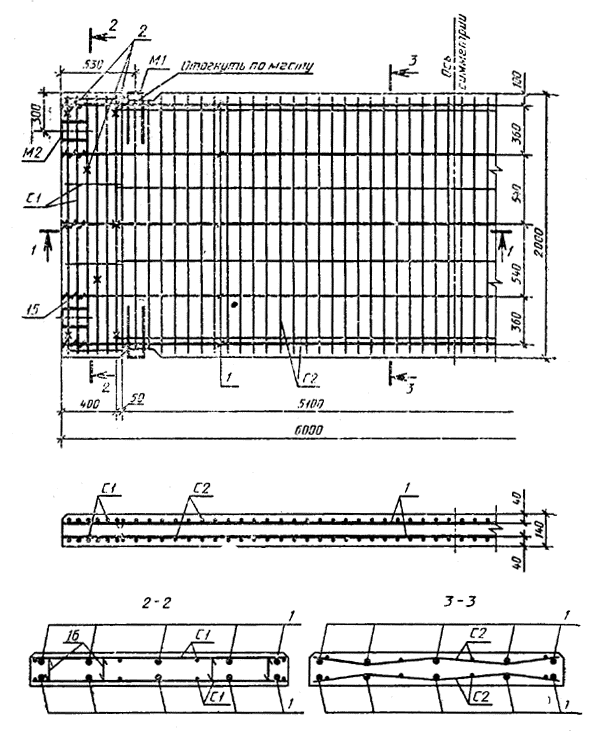 1 — напрягаемая арматура; 2 — крепление сеток С1 Черт. 1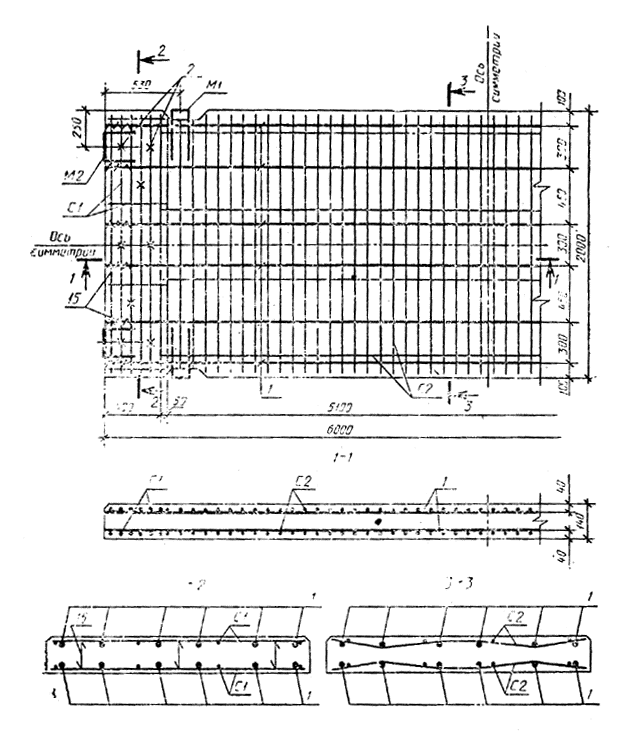 1 — напрягаемая арматура; 2 — крепление сеток С1 Черт. 2Таблица 2Примечания:1. В плитах с напрягаемой продольной арматурой диаметром 12 мм число спиралей (поз. 15) на плиту — 24.2. При креплении сеток С2 скобами К4 их число на плиту — 18, расход стали — 0,22 кг на плиту.3. При применении арматурной стали класса Ат-IIIС ее диаметр и расход стали следует принимать одинаковым с арматурной сталью класса А-III.4. По согласованию с потребителем допускается замена монтажно-стыковых изделий М2 на М2а или М2б по ГОСТ 25912.4 или на изделия другой конструкции при условии обеспечения эксплуатационных качеств аэродромного покрытия. ИНФОРМАЦИОННЫЕ ДАННЫЕ1. РАЗРАБОТАН И ВНЕСЕН Министерством обороны СССРразработчикиБ. И. Демин, канд. техн. наук (руководитель темы); В. А. Долинченко, канд. техн. наук; Н. Б. Васильев, канд. техн. наук, К.Д. Жуков; В. М. Скубко2. УТВЕРЖДЕН И ВВЕДЕН В ДЕЙСТВИЕ Постановлением Государственного строительного комитета СССР от 12.03.91 № 83. ВЗАМЕН ГОСТ 25912.1-834. ССЫЛОЧНЫЕ НОРМАТИВНО-ТЕХНИЧЕСКИЕ ДОКУМЕНТЫНапрягаемая продольная арматура наКласс бетона по прочностиКласс бетона по прочностиОбъем бетона на Расход арматуры на плиту, кгРасход арматуры на плиту, кгРасход арматуры на плиту, кгМарка плитыплитуна растяжение при изгибена сжатиеплиту, м3НапрягаемаяНенапрягаемаяИтогоПАГ-14V1014АтV 1014АV72,670,4143,0ПАГ-14IV1014АтIVC1014АтIV1014АIVBbtb3,6В251,6875,6146,0ПAГ-14V-11212АтV 1212АV64,070,6134,6ПАГ-14IV-11212АтIVC1212АтIV1212АIV66,6137,2Арматурные и монтажно-Арматурные и монтажно-Число Выборка арматурной стали на плитуВыборка арматурной стали на плитуВыборка арматурной стали на плитустыковые изделиястыковые изделияизделий на плитуСечениеОбщая длина, мМасса, кгСетка С1Сетка С148АIII 5ВрI47,52 6,4818,80 0,92Сетка С2Сетка С225ВрI245,4435,34Монтажно-стыковые изделияМ1420АI 10АI3,20 2,007,92 1,24М2416АI 5ВрI2,56 1,804,04 0,28Спираль (поз. 15) Спираль (поз. 15) 203ВрI25,001,30Скоба К1 (поз. 16)Скоба К1 (поз. 16)165ВрI3,520,51Обозначение НТД, на который дана ссылкаНомер пунктаГОСТ 25912.0-91 1; 3 ГОСТ 25912.4-91Табл. 2; 8